1)Ćwiczenia koncentracji uwagi i mowy .Zabawa „ Co jest w worku’?- do zabawy wykorzystujemy skarpetkę, czapkę, worek lub  dowolny materiał przez który nie widać zawartości oraz  przedmioty codziennego użytku znane dziecku.Przebieg : wkładamy zawartość do worka , nie pokazując ich dziecku .  Zadanie polega na włożeniu ręki przez dziecko do środka bez patrzenia i próbowaniu nazwania przedmiotu samodzielnie . Jeżeli nie nazywa samodzielnie proszę o zadanie pytań pomocniczych na które wymagana jest odpowiedź „ Tak” lub „Nie”. Po zakończeniu pierwszej wersji zabawy przechodzimy do kolejnej, która polega na ponownym umieszczeniu tych  przedmiotów w worku i proszeniu dziecka o podanie wskazanego przedmiotu np. „ Włóż rękę do środka i wyjmij łyżeczkę”.2). Wycinanka- puzzle ( można wykorzystać obrazek z opakowania np.: po płatkach śniadaniowych w twardym opakowaniu lub jakikolwiek inny obrazek na twardym papierze- z tyłu rysujemy jedną lub dwie kreski wzdłuż , w poprzek , po skosie tak aby dziecko mogło przeciąć obrazek i następnie go złożyć. Gdy już dziecko  będzie gotowe można pociąć na jeszcze mniejsze kawałki i układać ponownie .- ćwiczymy   ; dostrzeganie podobieństw, motorykę ręki, precyzje , umiejętność wykorzystywania nabytych doświadczeń.3).Pojęcia matematyczne – gra interaktywna. https://view.genial.ly/5e7e560a50a0310d8c20a141/presentation-policz-palce 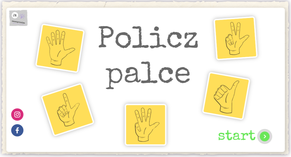 